ИТОГИ ГОСУДАРСТВЕННОЙ РЕГИСТРАЦИИ АКТОВ ГРАЖДАНСКОГО СОСТОЯНИЯНА ТЕРРИТОРИИ ОКТЯБРЬСКОГО ГОРОДСКОГО ОКРУГА ПЕРМСКОГО КРАЯ ЗА 2021 ГОДв  2021 году всего зарегистрировано 950 записей актов гражданского состояния, из них:О рождении – 236О заключении брака - 102О расторжении брака - 87Об установлении отцовства – 65Об усыновлении - 4О перемене имени – 9О смерти - 447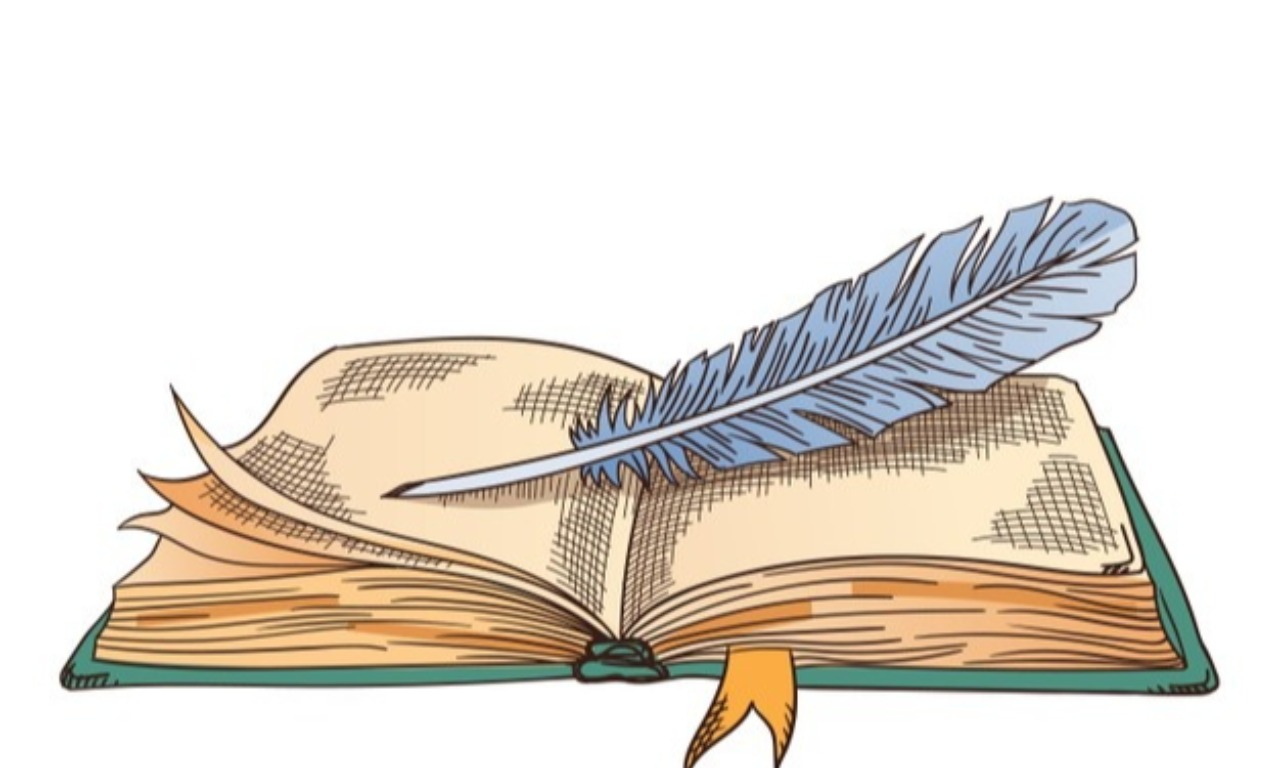 